МБОУ СОШ №189 Анализ работы школьного пресс-центра «Светоч» за 2021 учебный годРуководитель: Дмитренко Н. В.Расписание занятий (дни, часы) пятница 14.00, суббота 15.00Цель: развитие творческих способностей учащихся, воспитание информационной культуры, формирование активной жизненной позиции.Задачи:- развитие творческих и коммуникативных способностей учащихся- предоставление практической возможности публикации творческих работ учащихся- расширение кругозора- своевременное информирование учеников, учителей, родителей о деятельности ОУ, его успехах, о важных событиях, происходящих в ОУ- сбор и оперативное распространение информации о жизни ОУ- эстетическое воспитание учащихся, приобщение к общечеловеческим ценностям.- освещение жизни ОУ~ через печатное издание «Светоч»;~ через выпуск издания «Боевой листок»;~ через новостную ленту на сайте школы;~ через школьный сайт.Итоги работы:Выпуски:Рубрики газеты: колонка редактора, интервью, спорт, творчество, из опыта работы учителей, поздравления. Выпуски и спецвыпуски газеты всегда выкладываются на сайте школы, имеются в школьной библиотеке, вывешиваются на информационных стендах, раздаются по классам.Выводы:      Ребята, участвующие в работе объединения, смогли проявить свои творческие возможности, реализовать способности и желания. Младшие участники брали и записывали интервью для выпусков газеты. Старшие предлагали рубрики номеров, составляли выпуски газеты.Большую помощь в создании номеров оказывали публикации событий в ленте «Новости».       Интересным для нас был мастер - класс по журналистике центра «Юниор» по актуальной теме «Молодёжная редакция ВКонтакте: контент-стратегия, рубрикатор и коннект с аудиторией», проводимый совместно с учебно-научным центром медиаобразования факультета журналистики Челябинского государственного университета и посвященный разбору модели успешного функционирования школьной или студенческой редакции на платформе социальной сети «ВКонтакте». На примере конкретных кейсов ребята узнали, как сделать эффективным содержание и оформление паблика, креативно организовать работу редакции и активное взаимодействовать с читателями. Мастер - класс проходил в онлайн -формате, действительно, был обучающим, так как теоретические знания всегда закреплялись на практических занятиях.Трудности в работе:- собрать всех участников в одно время для творческой работы;-отсутствие цветного принтера для распечатки номеров;- низкая активность классных руководителей по привлечению творческих талантливых детей к написанию интересных статей, заметок, историй, сочинений. Планирование работы пресс – центра на 2022 учебный год:-продолжить выпуски и спецвыпуски газеты «Светоч»;-вовлекать к созданию номеров учащихся школы со своими творческими работами, проектами;-привлекать учителей к оформлению заметок для школьного сайта;  -принимать обучающие в семинарах по журналистике;-создавать новые креативные рубрики;-рекламировать газету;-провести экскурсию в городскую редакцию.   26 марта 2022 года                                                      Дмитренко Н. В.Результаты работы активистов, участников конкурсов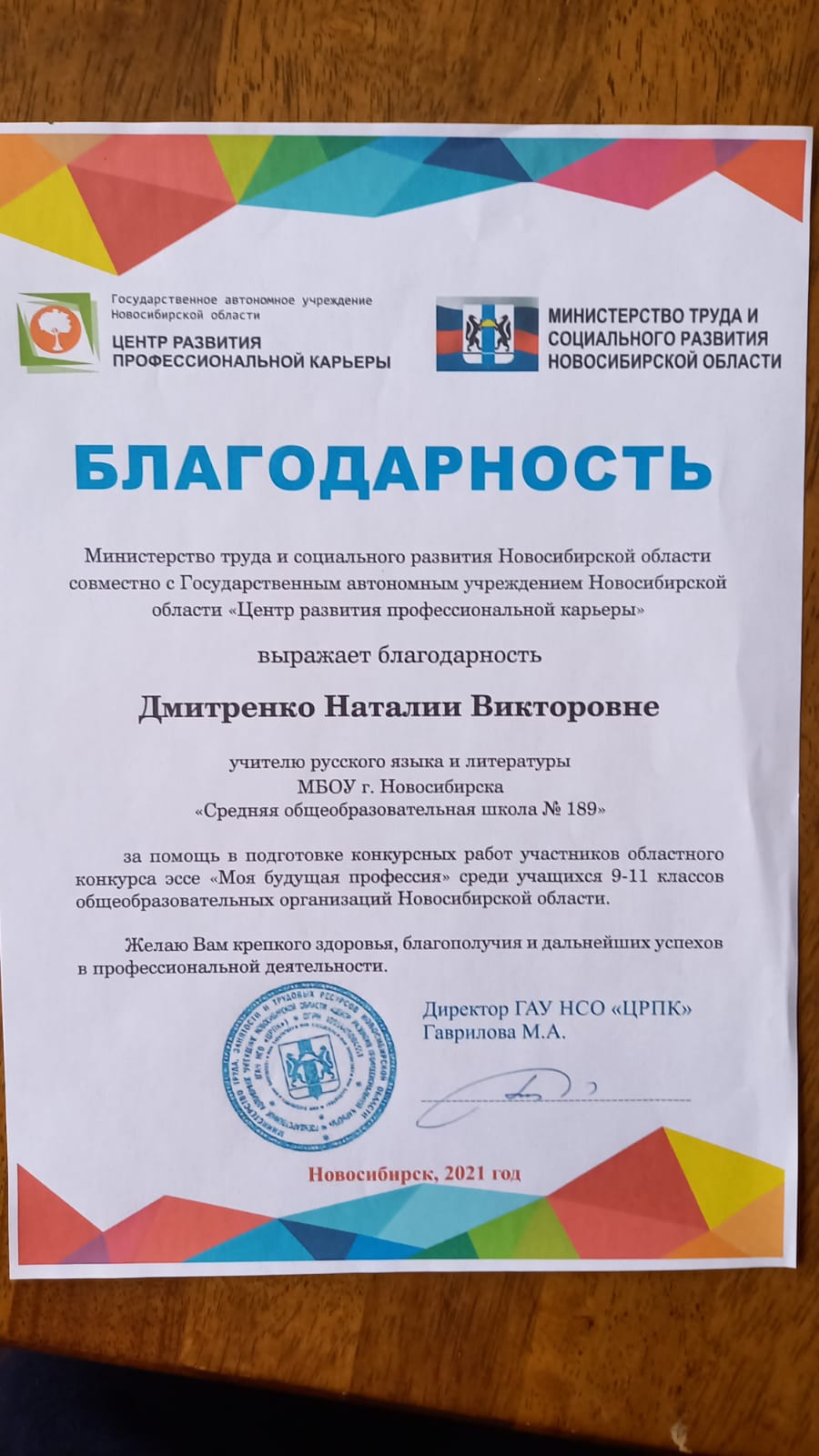 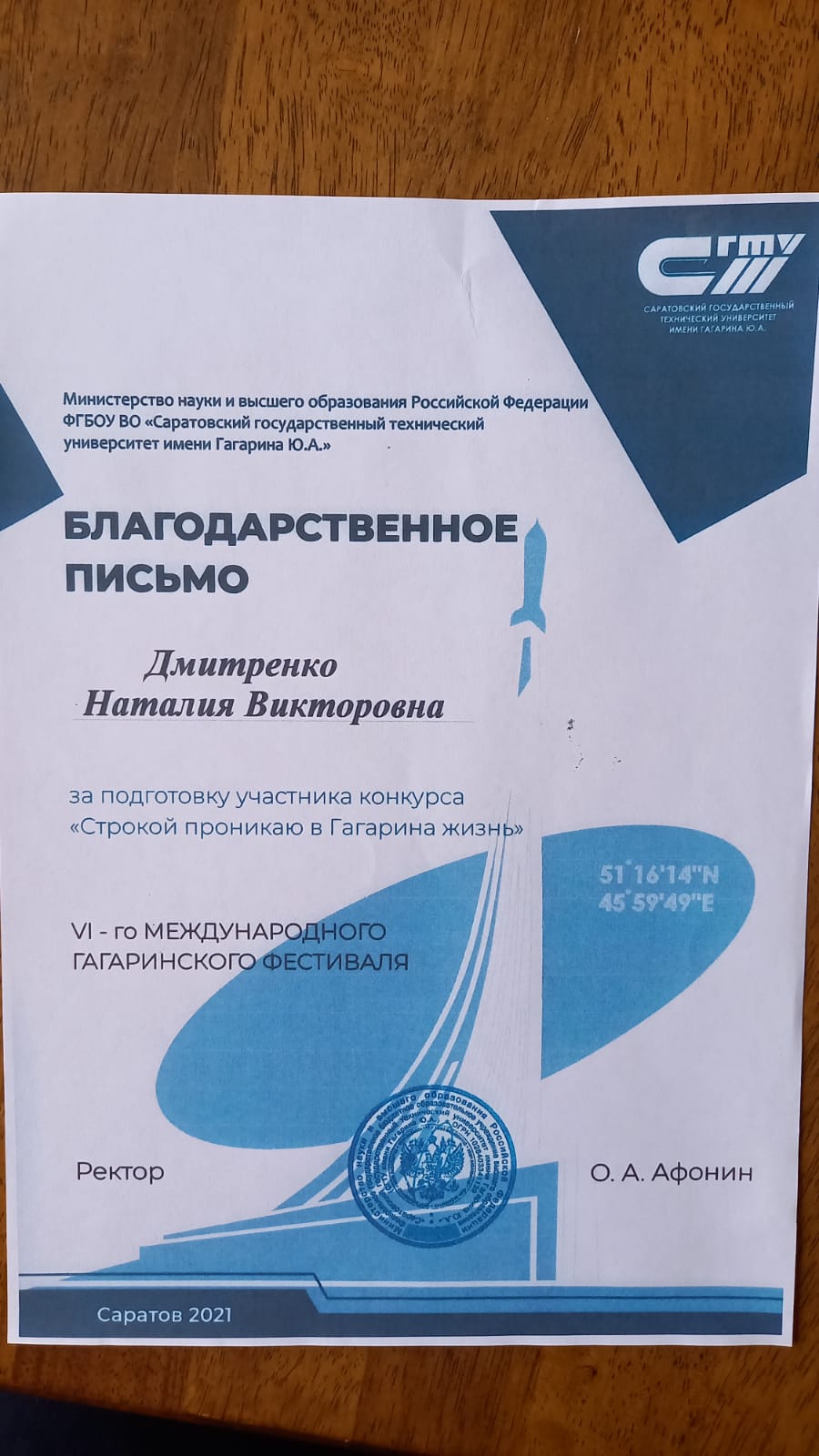 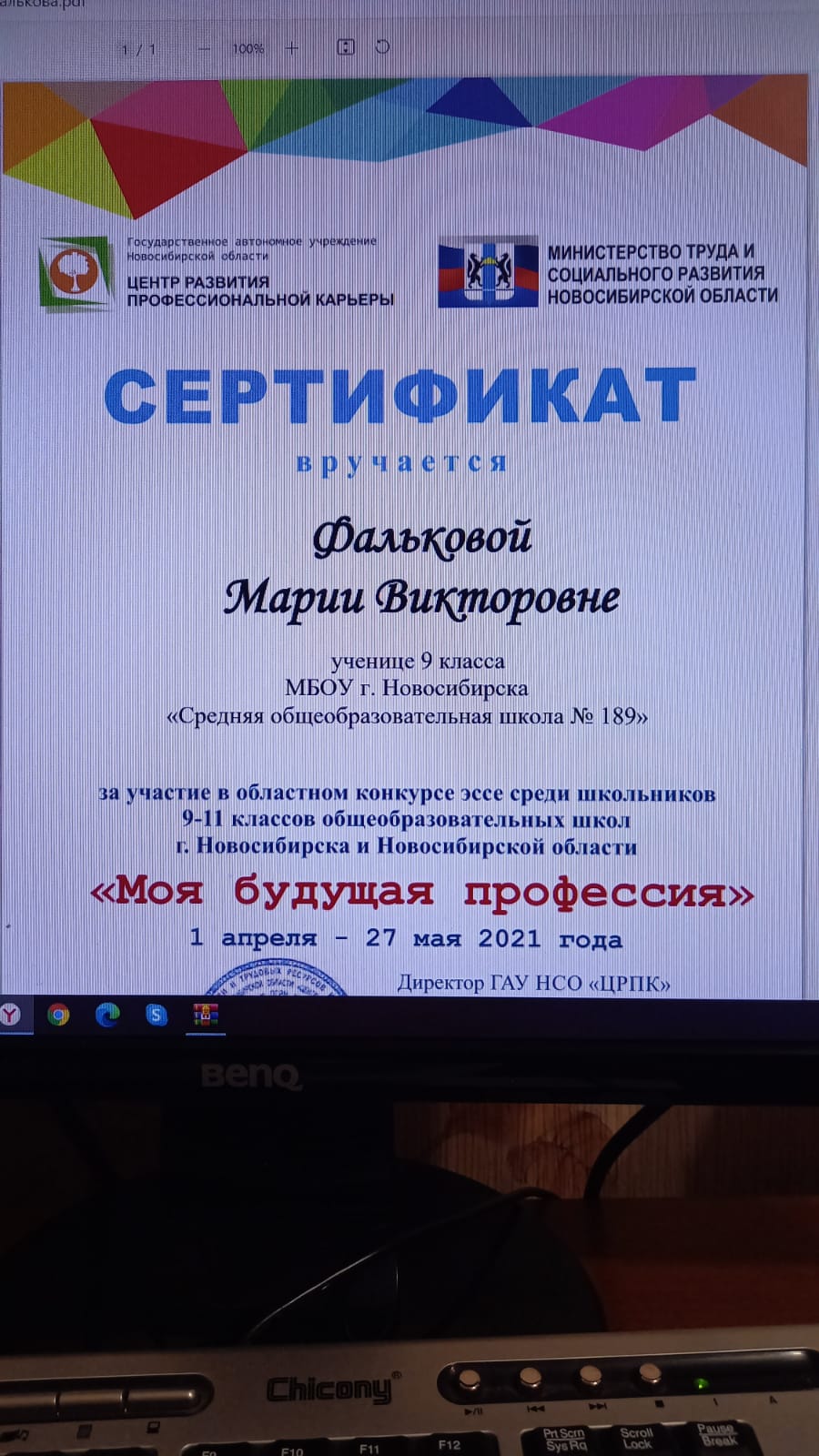 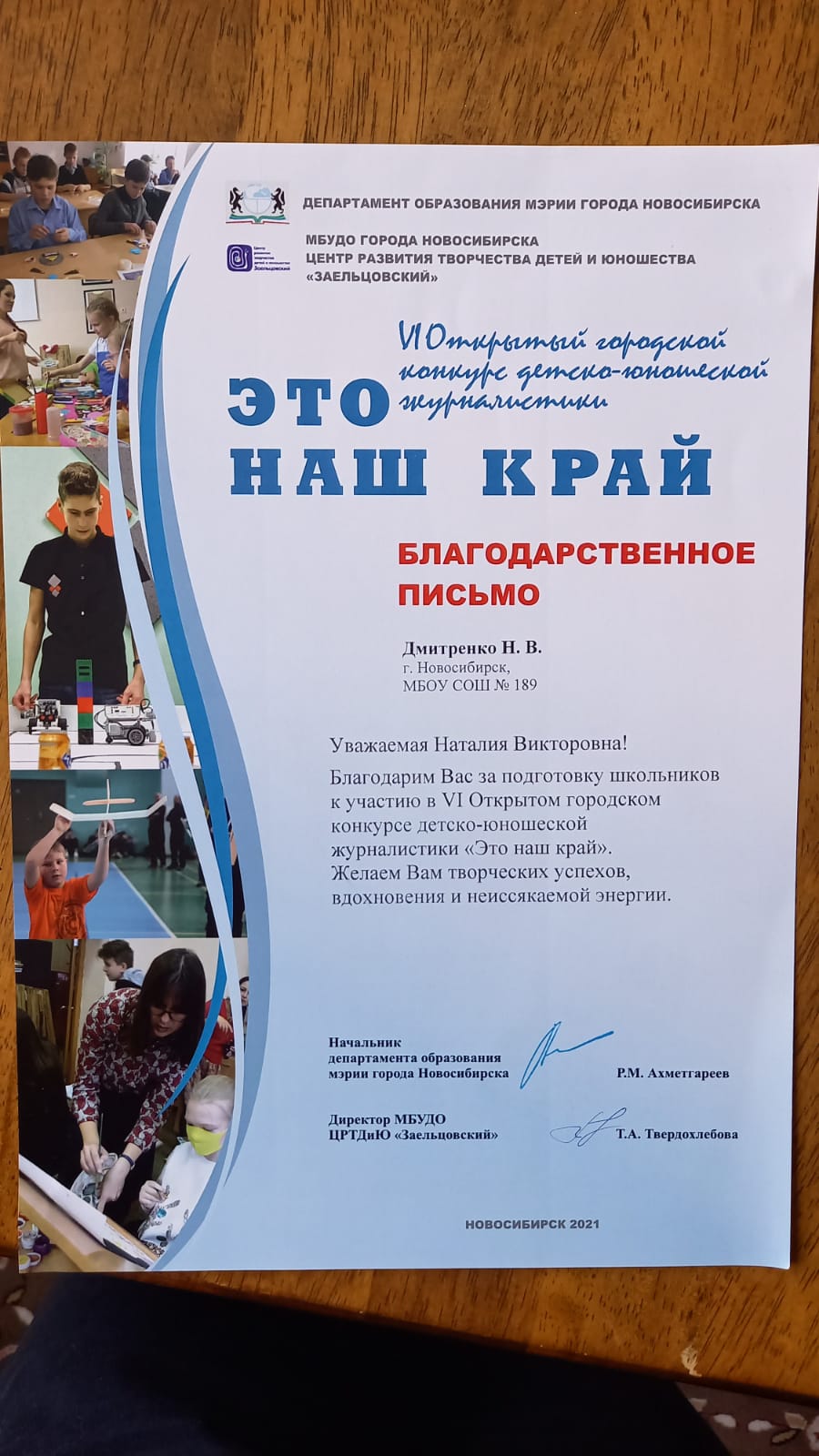 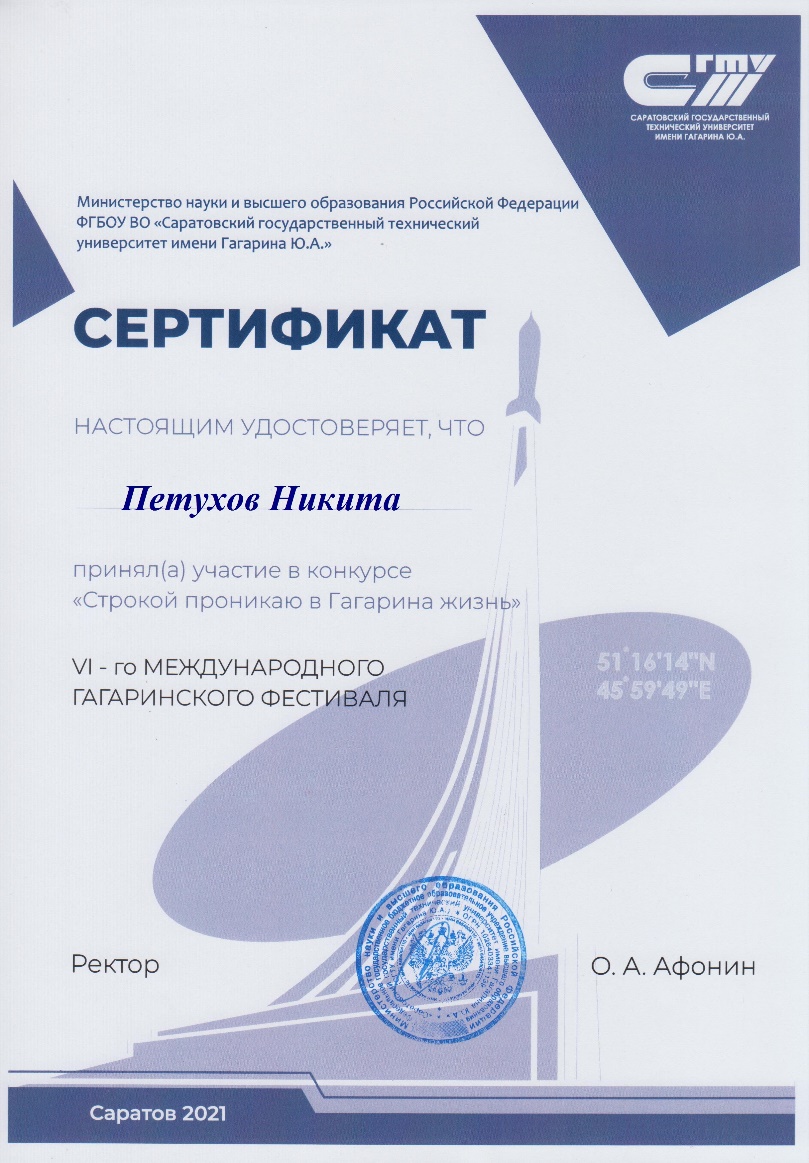 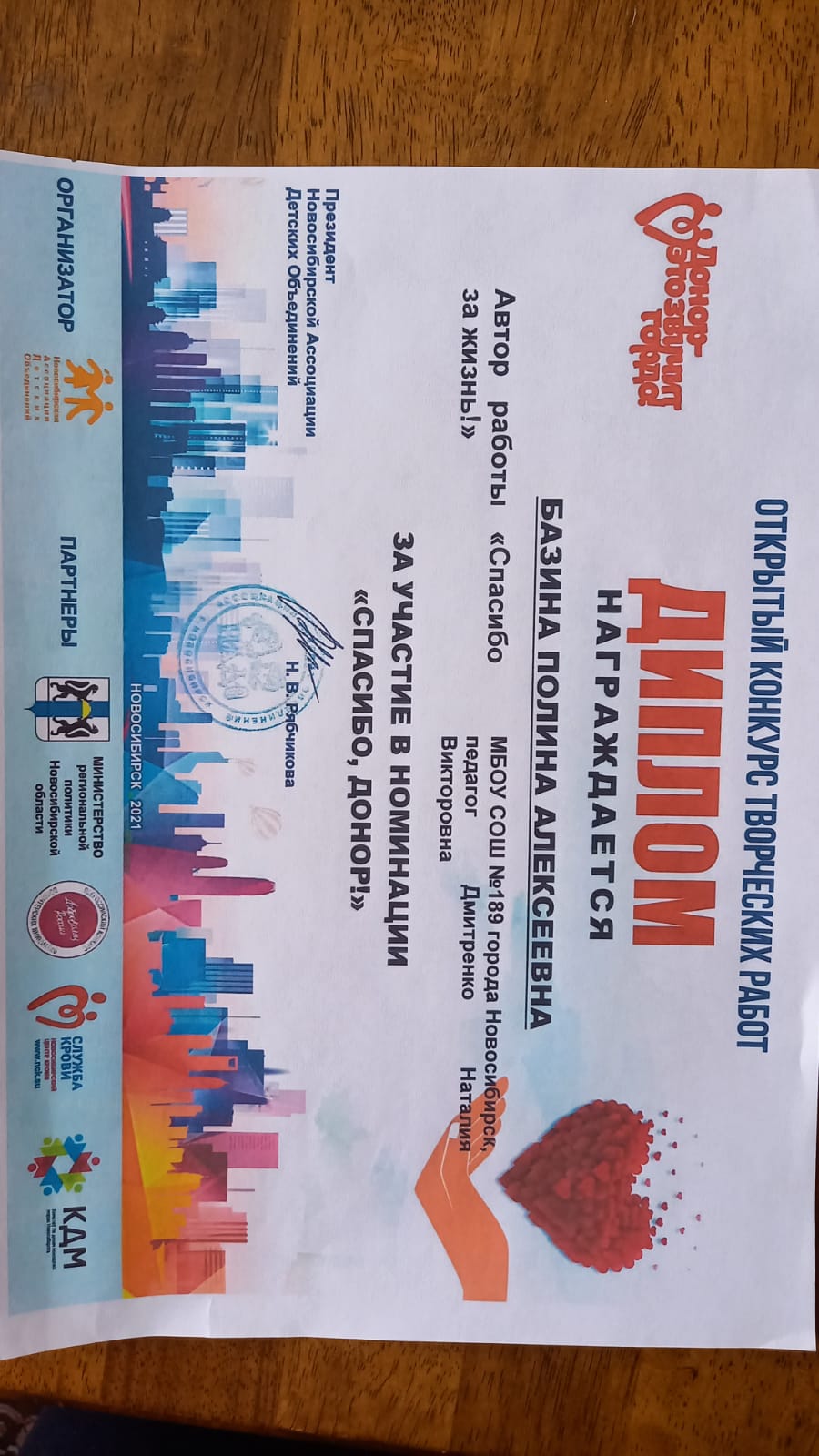 №Тема номерадата1.Учитель географии Сидоркина Светлана Юрьевна январь2.Учитель биологии Курта Оксана Викторовнафевраль3.Приветствуйте: отличники школы!март4.Приветствуйте: отличники – восьмиклассники!апрель5.Из опыта работы учителя ИЗО Балачевской И.В.апрель6.День Победы. Творческие работы учащихся начальной школымай7.Школьный театр. Из опыта работы Караваевой И.Н.май8.Боевой листок. Юнармейцы – участники парада Победымай9.Боевой листок. В почетном карауле у памятника Б. БогатковуМай10.11.12.13.День знаний День учителя. Праздничный концертБоевой листок. Юнармейцы в «Артеке»Боевой листок. На Гнездиловской высоте.                                                                                              сентябрьоктябрьноябрьдекабрь